Phần đáp án câu trắc nghiệm: Tổng câu trắc nghiệm: 32.SỞ GD&ĐT ĐẮK LẮKTRƯỜNG THPT NGÔ GIA TỰ ĐÁP ÁN KIỂM TRA CUỐI HỌC KỲ 2
NĂM HỌC 2022-2023MÔN HÓA HỌC – Khối lớp 12 Thời gian làm bài : 45 phút 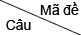 10110210310410510610710833[0.3125] A[0.3125] C[0.3125] D[0.3125] C[0.3125] C[0.3125] D[0.3125] B[0.3125] C34[0.3125] D[0.3125] B[0.3125] B[0.3125] B[0.3125] B[0.3125] D[0.3125] B[0.3125] C35[0.3125] B[0.3125] C[0.3125] A[0.3125] B[0.3125] D[0.3125] A[0.3125] D[0.3125] D36[0.3125] C[0.3125] A[0.3125] B[0.3125] A[0.3125] B[0.3125] D[0.3125] A[0.3125] D37[0.3125] B[0.3125] D[0.3125] B[0.3125] B[0.3125] A[0.3125] B[0.3125] A[0.3125] C38[0.3125] C[0.3125] A[0.3125] A[0.3125] D[0.3125] D[0.3125] D[0.3125] A[0.3125] C39[0.3125] A[0.3125] B[0.3125] A[0.3125] A[0.3125] C[0.3125] D[0.3125] B[0.3125] C40[0.3125] D[0.3125] C[0.3125] C[0.3125] B[0.3125] A[0.3125] C[0.3125] A[0.3125] A41[0.3125] C[0.3125] D[0.3125] C[0.3125] C[0.3125] A[0.3125] C[0.3125] B[0.3125] B42[0.3125] B[0.3125] A[0.3125] A[0.3125] D[0.3125] C[0.3125] D[0.3125] A[0.3125] A43[0.3125] C[0.3125] D[0.3125] C[0.3125] A[0.3125] B[0.3125] B[0.3125] B[0.3125] B44[0.3125] B[0.3125] B[0.3125] D[0.3125] A[0.3125] D[0.3125] B[0.3125] C[0.3125] C45[0.3125] C[0.3125] D[0.3125] D[0.3125] C[0.3125] D[0.3125] A[0.3125] B[0.3125] A46[0.3125] A[0.3125] B[0.3125] B[0.3125] D[0.3125] B[0.3125] C[0.3125] C[0.3125] D47[0.3125] D[0.3125] A[0.3125] C[0.3125] B[0.3125] B[0.3125] A[0.3125] D[0.3125] A48[0.3125] A[0.3125] C[0.3125] C[0.3125] A[0.3125] D[0.3125] B[0.3125] B[0.3125] B49[0.3125] C[0.3125] B[0.3125] D[0.3125] A[0.3125] D[0.3125] A[0.3125] A[0.3125] C50[0.3125] C[0.3125] D[0.3125] A[0.3125] C[0.3125] D[0.3125] B[0.3125] C[0.3125] A51[0.3125] D[0.3125] C[0.3125] C[0.3125] D[0.3125] C[0.3125] C[0.3125] D[0.3125] D52[0.3125] D[0.3125] C[0.3125] D[0.3125] B[0.3125] B[0.3125] A[0.3125] D[0.3125] C53[0.3125] D[0.3125] A[0.3125] B[0.3125] C[0.3125] D[0.3125] A[0.3125] C[0.3125] D54[0.3125] A[0.3125] A[0.3125] B[0.3125] B[0.3125] A[0.3125] B[0.3125] B[0.3125] C55[0.3125] B[0.3125] C[0.3125] A[0.3125] A[0.3125] C[0.3125] D[0.3125] A[0.3125] D56[0.3125] D[0.3125] B[0.3125] D[0.3125] D[0.3125] C[0.3125] D[0.3125] D[0.3125] D57[0.3125] D[0.3125] C[0.3125] C[0.3125] C[0.3125] A[0.3125] C[0.3125] C[0.3125] B58[0.3125] A[0.3125] C[0.3125] D[0.3125] B[0.3125] D[0.3125] B[0.3125] A[0.3125] B59[0.3125] C[0.3125] A[0.3125] A[0.3125] B[0.3125] C[0.3125] B[0.3125] C[0.3125] D60[0.3125] D[0.3125] D[0.3125] C[0.3125] C[0.3125] B[0.3125] A[0.3125] C[0.3125] D61[0.3125] B[0.3125] A[0.3125] C[0.3125] D[0.3125] A[0.3125] B[0.3125] D[0.3125] B62[0.3125] B[0.3125] A[0.3125] A[0.3125] A[0.3125] B[0.3125] D[0.3125] D[0.3125] A63[0.3125] A[0.3125] D[0.3125] B[0.3125] C[0.3125] D[0.3125] C[0.3125] D[0.3125] A64[0.3125] D[0.3125] D[0.3125] D[0.3125] B[0.3125] D[0.3125] C[0.3125] A[0.3125] C